LOS ANGELES RECONNECTIONS CAREER ACADEMY (LARCA)2.0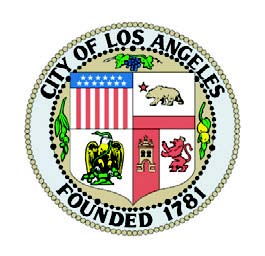 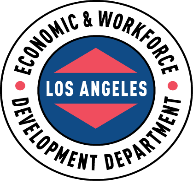 JOBS AND EDUCATION PROGRAMFOR CLASS MEMBERS OF THE RODRIGUEZ SETTLEMENTMEDIA CONSENT FORMI give my consent to be interviewed, videotaped and / or photographed for use by the LOS ANGELES RECONNECTIONS CAREER ACADEMY (LARCA) 2.0. I understand that my interview, video, and/or photographic image may be used in print or digital/electronic form (e.g., publications, website, advertising, videos) and may recognize my association with the City of Los Angeles, including the LOS ANGELES RECONNECTIONS CAREER ACADEMY (LARCA)2.0 program. Full Name (print)________________________________________________________________ Adress________________________________________________________________________ City________________________________ State__________ Zip code_____________________ Phone_________________________ E-mail Address___________________________________ Signature____________________________________________ Date______________________ Minor Consent: If you are a parent/ legal guardian signing on behalf of a minor (less than 18 years old), please also complete the portion below. Minor’s Full Name (print) _________________________________________________________ Relationship to person completing this form__________________________________________ _____________________________________________________________________________________________________ For Staff Use OnlyName of LARCA 2.0 Service Provider: ___________________________________________________________Name of staff Submitting Success Story:  ______________________________________________________